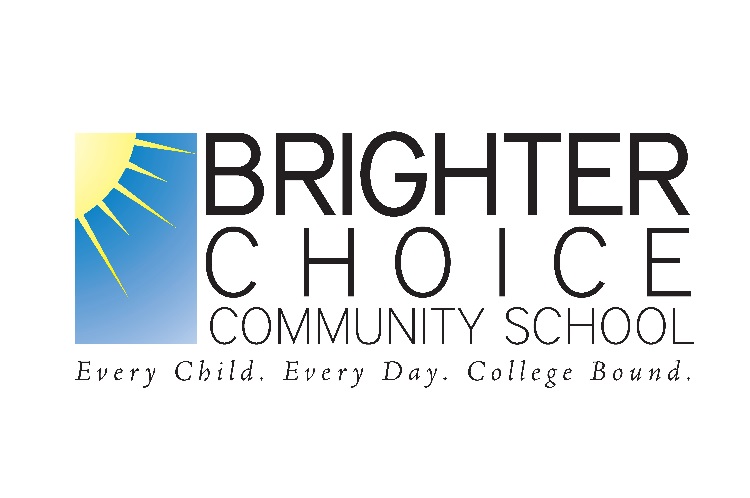 280 Hart Street; Brooklyn, NY 11206  Tel: 718.453.4081 Fax: 718.453.7847Jeremy Daniel, Principal	Kim Nunes, Assistant PrincipalBCCS School Leadership Team AgendaDecember 15, 20215:45 – 6:00 Call to Order | Administrative Business Selection of Roles | 5:45 - 5:50 Time keeper:  Mr. DanielFacilitator: Ms. Sabrina BrockmanInterpreter:  TBDNote Taker: Rona M.Introductions | 5:50 – 5:55Calendar Announcements | 5:55 – 6:00Frame Meeting and SLT Purpose  | 6:00 – 6:05Recap of Last SLT Meeting and Notes |6:05 – 6:10  School Wide Admin Business | 6:10 – 6:30PTA Update | 6:10 – 6:15 UFT Report | 6:15 – 6:20Student Report | 6:20 – 6:25Principal’s Report | 6:25 – 6:30
SLT Member Update (see list below) – 6:30 – 6:45SEL for students and adults and CEP integration – 6:45 – 7:30How do we make space for our families and students to heal?How can this be reflected in our school with regards to programming?  What are your thoughts?
Principal - Jeremy K Daniel - jdaniel6@schools.nyc.govChairperson - Sabrina Brockman - sgrandch@gmail.comTitle I Representative - Terrance Johnson - tljcareer@gmail.comPTA President - Takeesha Wright-Sheppard - qtsheppard@gmail.comAlternate Member - Rona Barrett - RCMORRISS@GMAIL.COMAlternate Member - Ekene Agwuenu -- Kenagwuenu@gmail.comUFT Leader - Jimelle Fraser - jfraser4@schools.nyc.govCBO Member Rep/NIA - Patrick W Lafontant - nia.ps627k@niabklyn.orgDC37 Rep - Grenella Jones - gjones16@schools.nyc.govTeacher - Ayanna Hinds-Marshall - ahindsmarshall@schools.nyc.govTeacher - Melisa Wise - mwise3@schools.nyc.govParent - Brandi Okesola - brandi_monique@icloud.comParent - Kristen Charles - kristen18charles@gmail.com